Informe de Gestorías realizadas en el mes de Agosto de 2020, que presenta la Diputada Blanca Eppen Canales.1.- Apoyo a ciudadana habitante de la Col. Vicente Guerrero para traslado a dependencia para realizar trámites legales.2. Concertar cita con Directora de Centro de Justicia y Empoderamiento de la Mujer para asesoría a vecina que habita en la Colonia Vicente Guerrero de la Ciudad de Torreón, Coahuila.3. Entrega de apoyo alimentario en Colonia Las Julietas de la Ciudad de Torreón.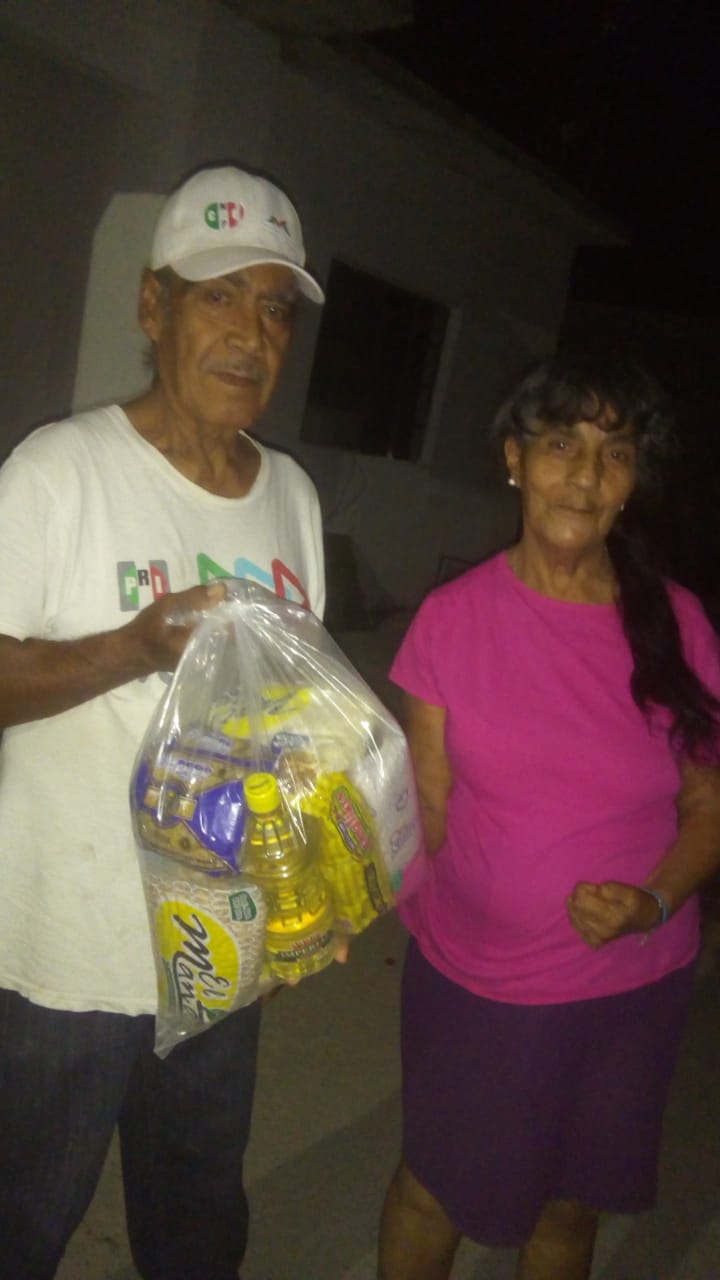 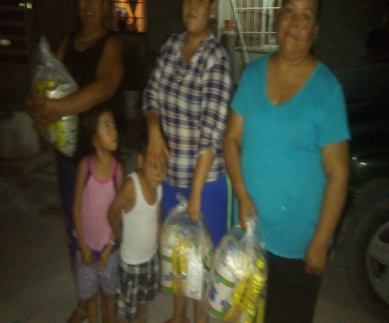 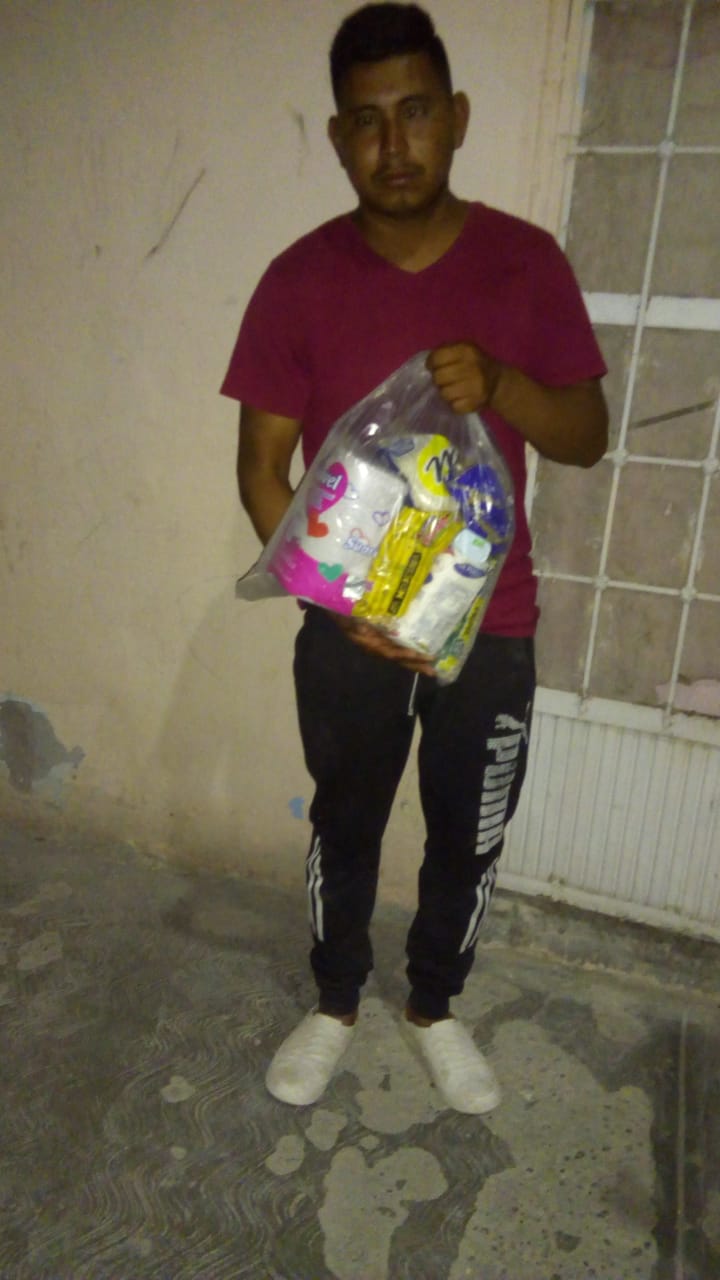 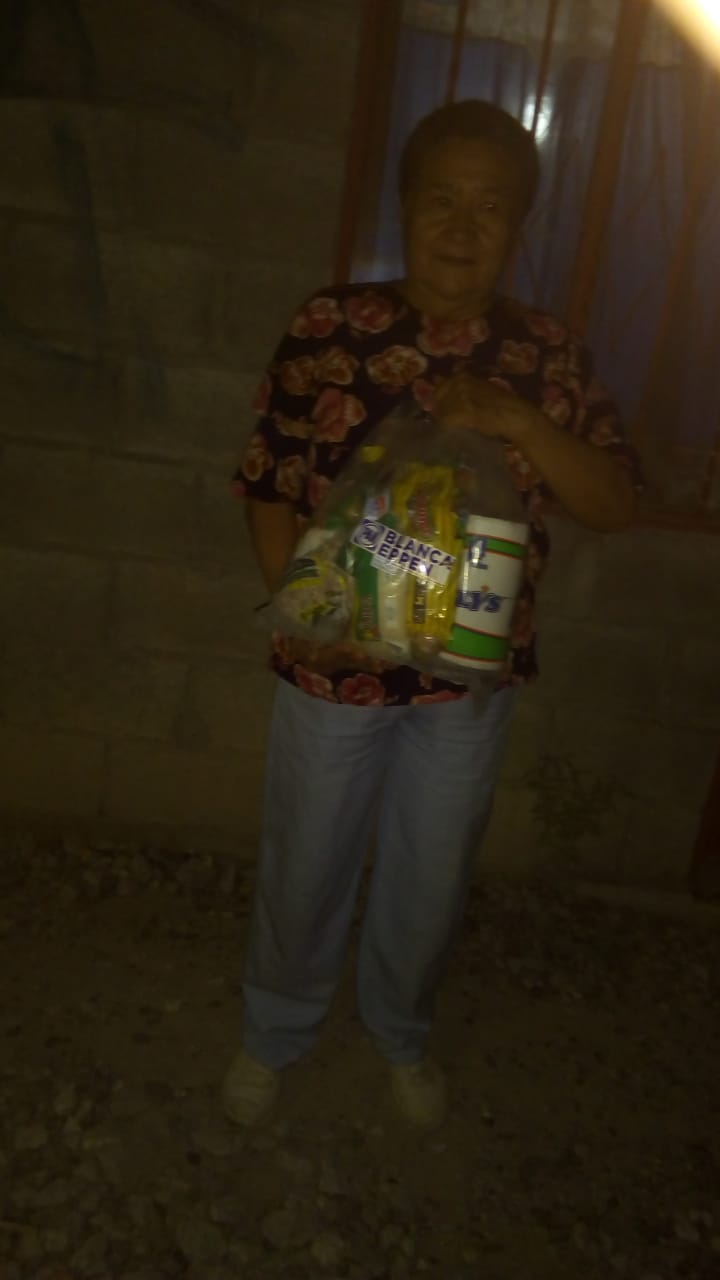 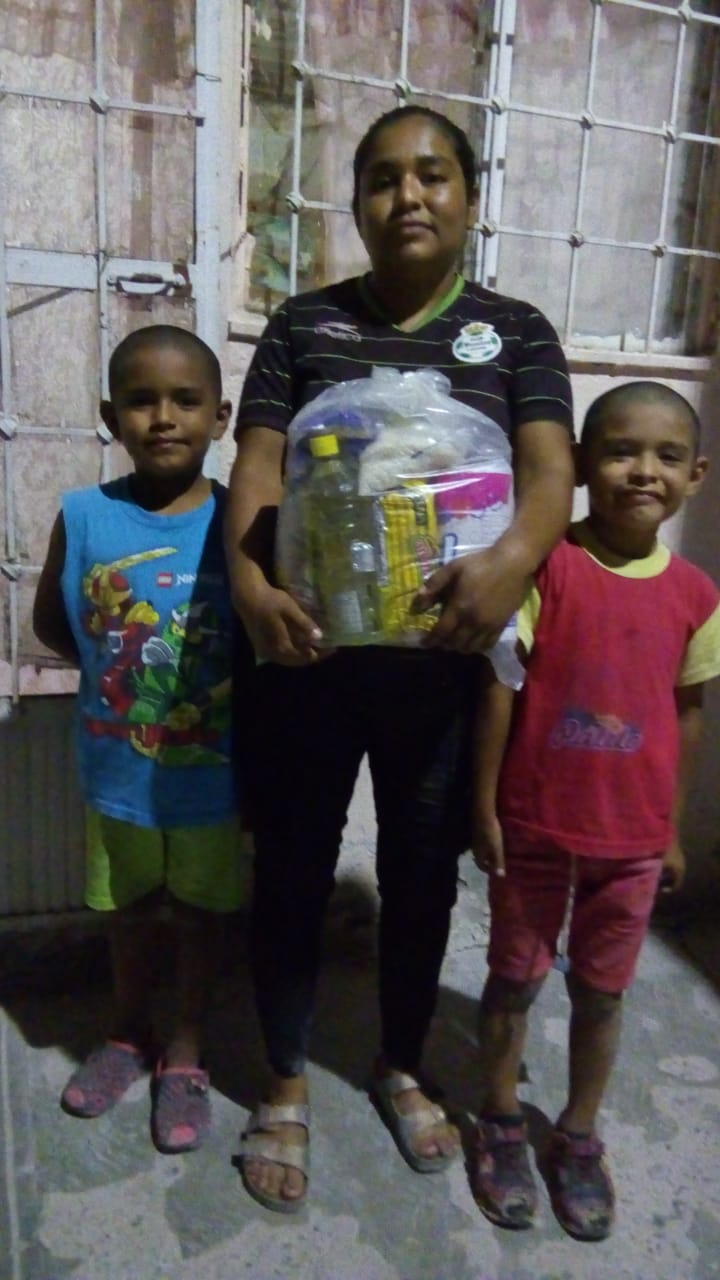 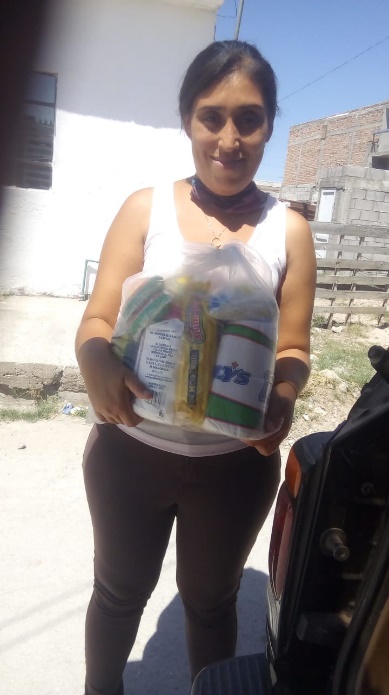 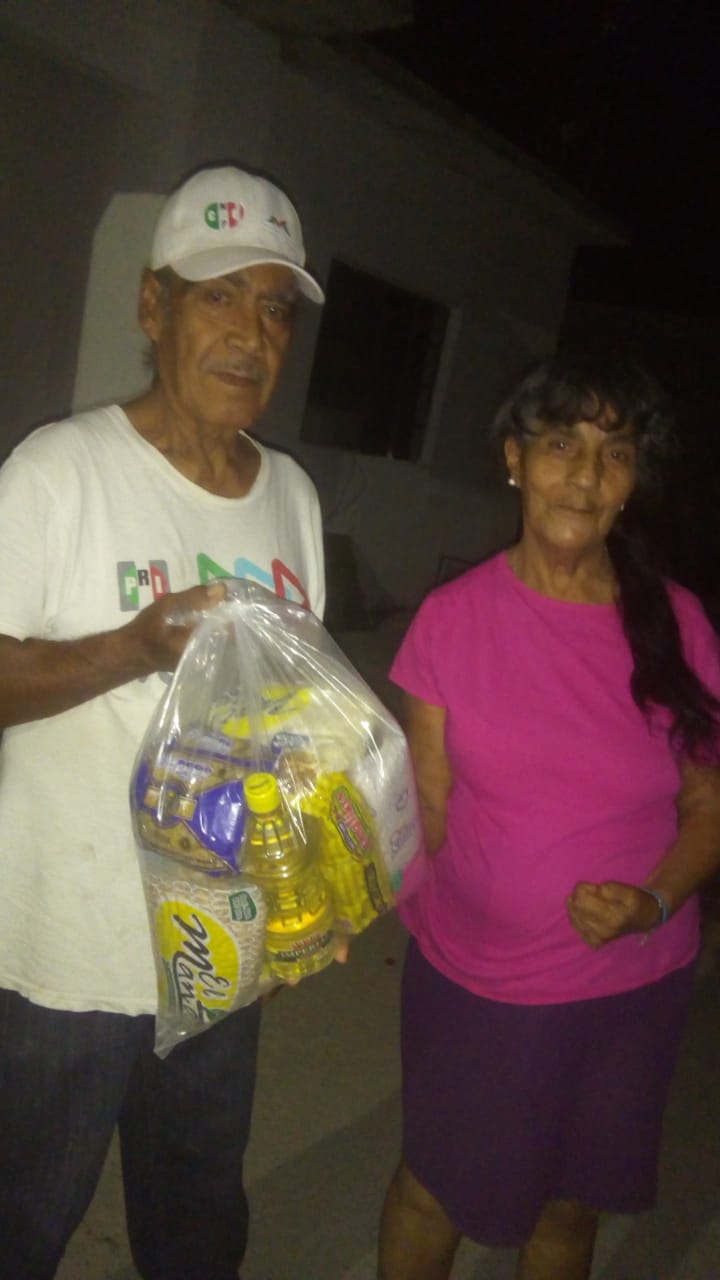 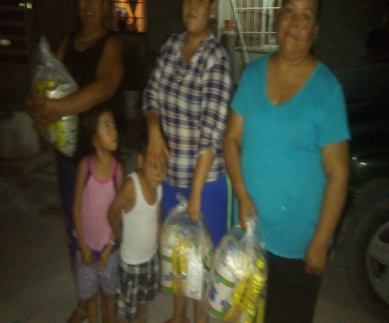 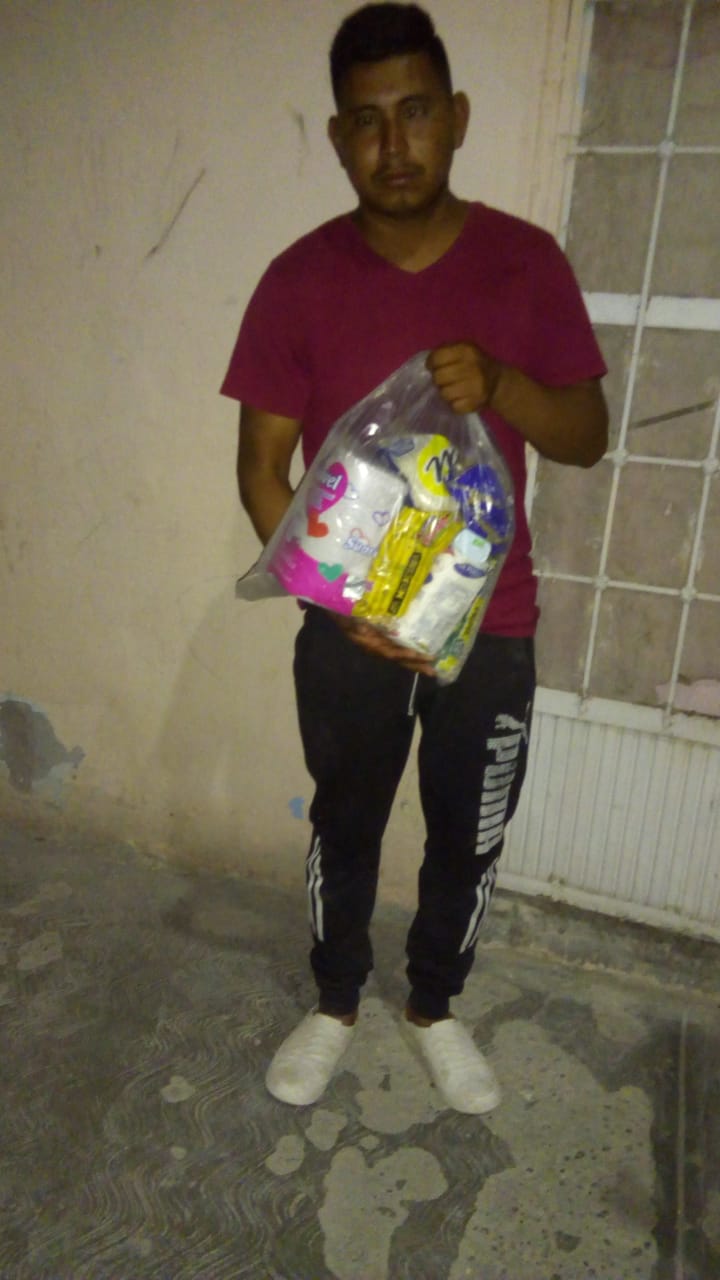 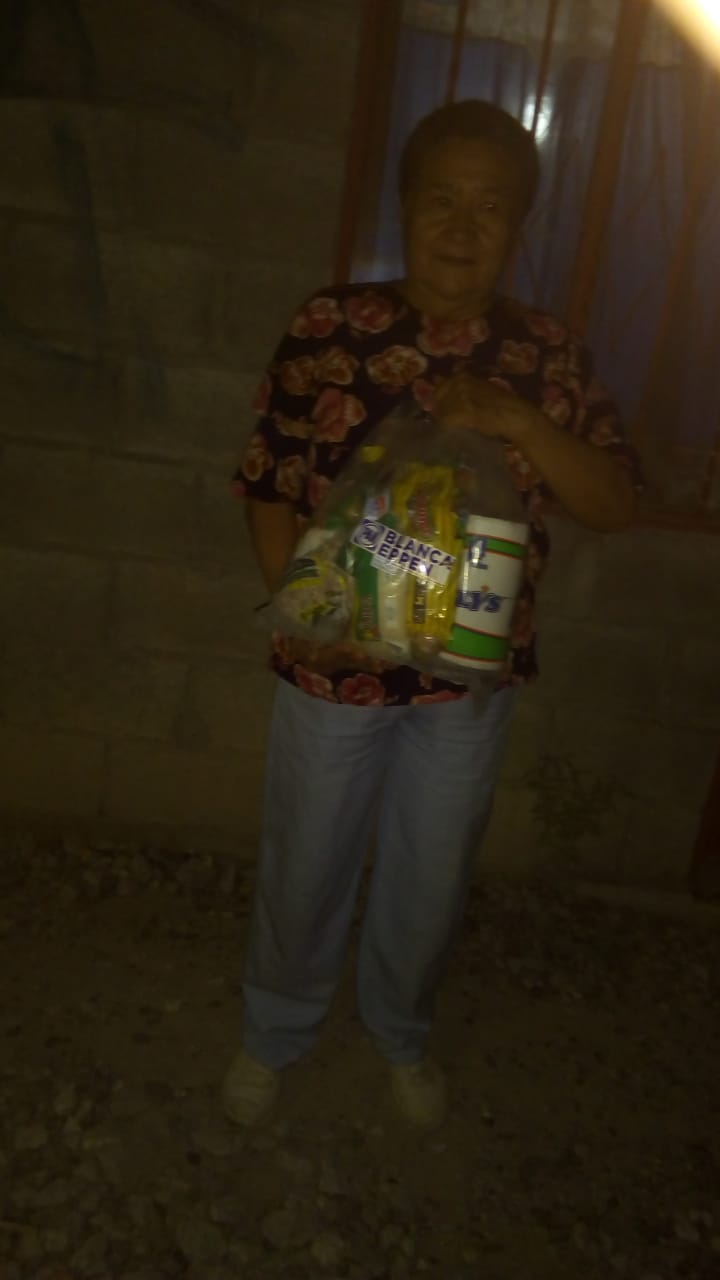 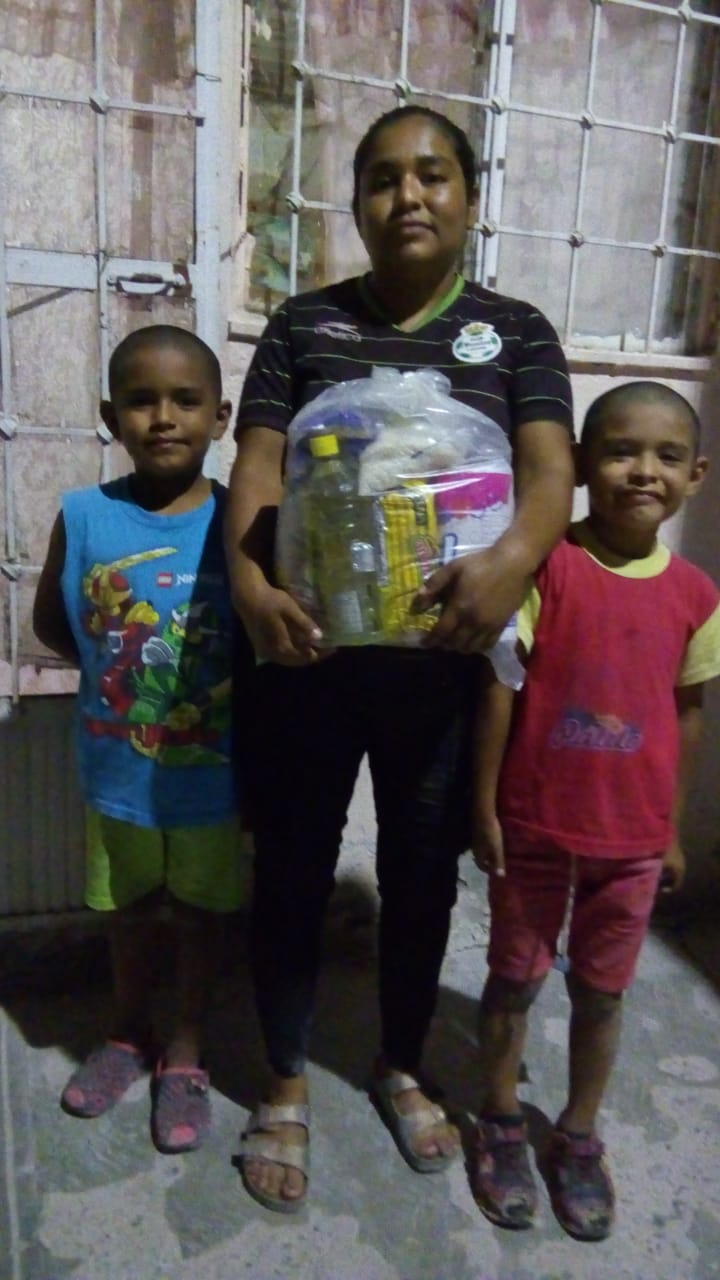 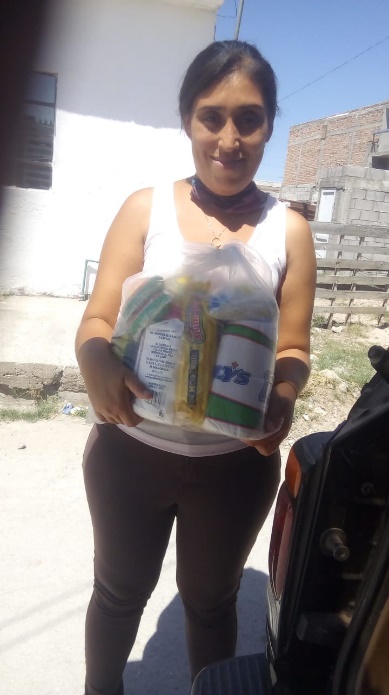 